Comunicazioni della F.I.G.C.Comunicazioni della L.N.D.Comunicazioni del Comitato RegionaleConsiglio DirettivoSegreteriaPer tutte le comunicazioni con la Segreteria del Calcio a Cinque - richieste di variazione gara comprese - è attiva la casella e-mail c5marche@lnd.it; si raccomandano le Società di utilizzare la casella e-mail comunicata all'atto dell'iscrizione per ogni tipo di comunicazione verso il Comitato Regionale Marche. PRONTO AIA CALCIO A CINQUE334 3038327TEMPO DI ATTESA CAMPIONATI CALCIO A CINQUE SERIE C1 E SERIE C2Il tempo di attesa per l'ultima giornata dei Campionati Regionali Calcio a Cinque Serie C1 e Serie C2 è ridotto a 5'.CampionatiALLIEVI C5 REGIONALI MASCHILIVARIAZIONI AL PROGRAMMA GAREQUARTI DI FINALEGARA UNICALa gara C.U.S. MACERATA CALCIO A5 - ETA BETA FOOTBALL sarà disputata DOMENICA 08/04/2018 alle ore 15:00, Palestra Scuola "F.lli Cervi" Via Fratelli Cervi di MACERATA.La gara CERRETO D'ESI C5 A.S.D. - C.U.S. ANCONA sarà disputata DOMENICA 08/04/2018 alle ore 17:00, stesso campo.GIOVANISSIMI C5 REGIONALI MASCHILIVARIAZIONI AL PROGRAMMA GAREQUARTI DI FINALEGARA DI RITORNOLa gara C.U.S. MACERATA CALCIO A5 - VIRTUS TEAM SOC.COOP. sarà disputata DOMENICA 08/04/2018 alle ore 11:00, Palestra Scuola "F.lli Cervi" Via Fratelli Cervi di MACERATA.Tornei PrimaveriliTORNEO PRIMAVERA C5 FEMMINILEVARIAZIONI AL PROGRAMMA GAREGIRONE "A"I^ GIORNATALa gara ATL URBINO C5 1999 – VIRTUS CAMERANO sarà disputata LUNEDI’ 09/04/2018 alle ore 21:00, stesso campo.TORNEO JUNIORES C5 PRIMAVERAANAGRAFICA/INDIRIZZARIOGIRONE "B"La Società FUTSAL FERMO S.C. comunica che disputerà tutte le gare interne il SABATO alle ore 15:30 presso la Palestra Provinciale Fermo Ragioneria, Viale Trento, snc di FERMO.La Società U.MANDOLESI CALCIO comunica che disputerà tutte le gare interne il SABATO alle ore 18:00, stesso campo.VARIAZIONI AL PROGRAMMA GAREGIRONE "A"I^ GIORNATALa gara ATL URBINO C5 1999 – ACLI MANTOVANI CALCIO A 5 sarà disputata MARTEDI’ 10/04/2018 alle ore 19:30, stesso campo.GIRONE "B"I^ GIORNATALa gara FUTSAL PRANDONE - NUOVA JUVENTINA FFC sarà disputata MERCOLEDI' 18/04/2018 alle ore 16:30, stesso campo.TORNEO ALLIEVI C5 PRIMAVERAVARIAZIONI AL PROGRAMMA GAREGIRONE "B"I^ GIORNATALa gara HELVIA RECINA FUTSAL RECA - FUTSAL ASKL sarà disputata MARTEDI' 10/04/2018 alle ore 18:00, stesso campo.TORNEO PRIMAV. GIOVANISSIMI C5VARIAZIONI AL PROGRAMMA GAREGIRONE "B"I^ GIORNATALa gara NUOVA JUVENTINA FFC - ACLI VILLA MUSONE sarà disputata MARTEDI' 17/04/2018 alle ore 17:00, Impianti Calcio a Cinque Viale Giustozzi di MONTE SAN GIUSTO.Pubblicato in Ancona ed affisso all’albo del C.R. M. il 06/04/2018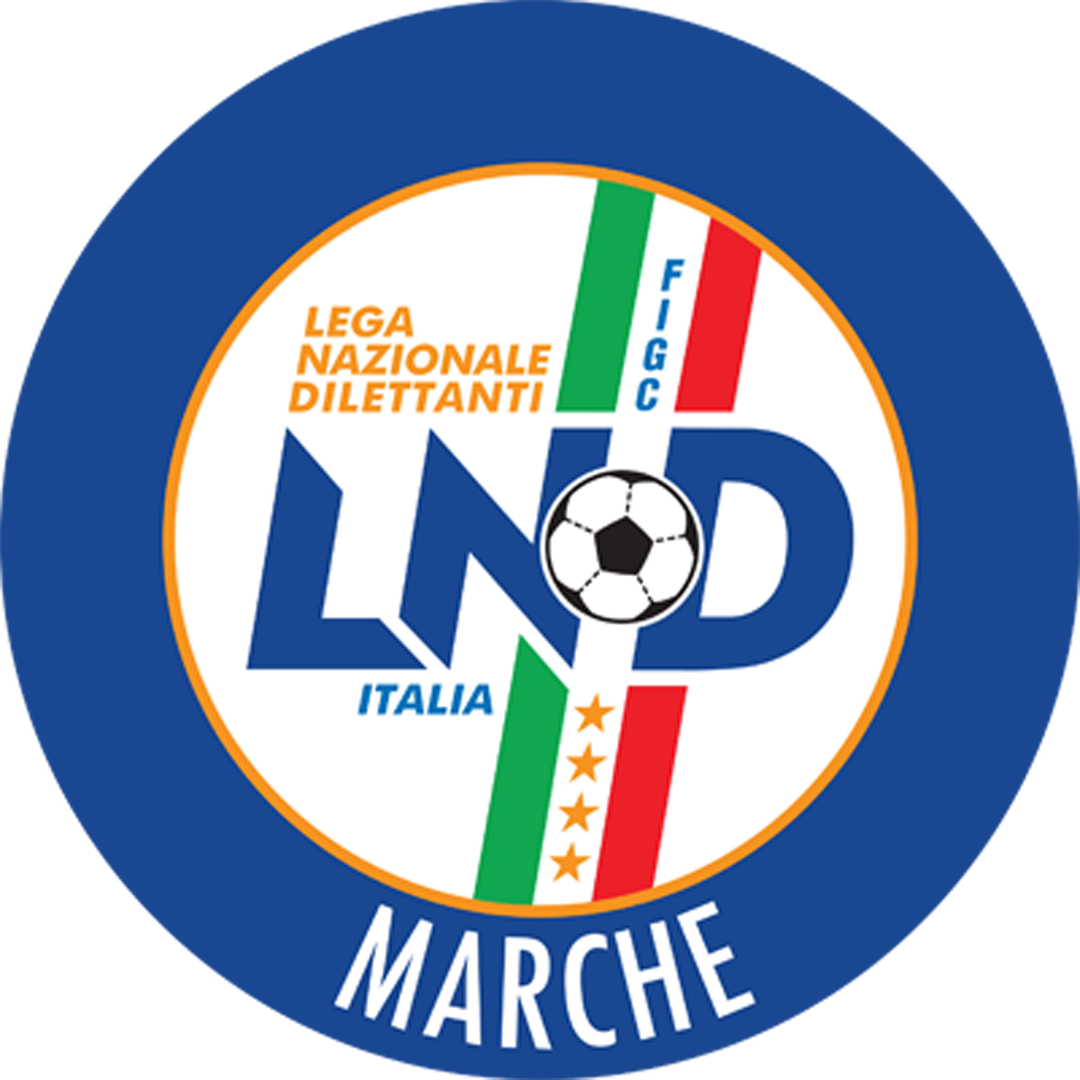 Federazione Italiana Giuoco CalcioLega Nazionale DilettantiComitato Regionale MarcheVia Schiavoni, snc - 60131 ANCONACENTRALINO: 071 285601 - FAX: 071 28560403sito internet: www.lnd.ite-mail: c5marche@lnd.it – pec: marche@pec.figcmarche.itStagione Sportiva 2017/2018Stagione Sportiva 2017/2018Comunicato Ufficiale N° 111 del 06/04/2018CALCIO A CINQUEComunicato Ufficiale N° 111 del 06/04/2018CALCIO A CINQUE Il Responsabile Regionale Calcio a Cinque(Marco Capretti)Il Presidente(Paolo Cellini)